Kennsluáætlun er sett fram með fyrirvara um breytingarUrriðaholtsskóli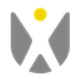 UrriðaholtsskóliKennsluáætlunUrriðaholtsskóliSkólaíþróttir miðstig (5.-7.bekkur)Tvær 40 mínútna kennslustundir - ein í íþróttum og ein í sundi, ásamt 20 mínútum í morgunhreysti á hverjum degi.Skólaíþróttir miðstig (5.-7.bekkur)Skólaíþróttir miðstig (5.-7.bekkur)Kennari:  Sandra Stojkovic HinicSkólaárið 2021 - 2022TegundNámsgögnKennslu-gögn ÍþróttirÞau námsgögn sem helst er stuðst við í kennslunni og nemandi þarf að nýta sér við námið eru:Áhöld í íþróttasal ( Blár íþróttasalur í Ásgarði)o   Minni áhöld: Boltar, gjarðir, sippubönd, snú-snú bönd, teygjur, léttar dýnur, liðabönd, vesti, mjúkir boltar, badminton flugur og spaðar, bandý boltar og kylfur, combi sett, keilur, skeiðklukkur, málbönd, spilastokkar og mottur.o   Stærri áhöld: Kistur, kubbar, hestar, kaðlar, slár, badminton uppistöður, blak uppistöður, mörk, körfur, bekkir, stærri dýnur, stökkbretti, boltagrindur og boltanet.Áhöld í skóla og á skólalóðo   Minni áhöld: Boltar, sippubönd, snú-snú bönd, teygjur, mjúkir boltar, liðabönd, vesti og bandý kylfur.o   Stærri áhöld: Klifurbrautir, rólur, mörk, gervigrasvöllur, körfuspjöld.SundÞau námsgögn sem helst er stuðst er við í kennslunni og nemandi þarf að nýta sér við námið eru:Áhöld í sundlaug ( Álftaneslaug)o   Kútar, stór bretti, lítil bretti, sundfit, flotholt af ýmsum gerðum, kafhringir, kafhlið, gjarðir, dýnur og boltar.AnnaðLýsingKennslu- fyrirkomulagNámsgreinin kemur inn á alla þætti skólaíþrótta og sem unnið er út frá samkvæmt Aðalnámskrá grunnskóla: Líkamsvitund, leikni og afkastagetu, félagslegir þættir,  heilsu og eflingu þekkingar, ásamt öryggis- og skipulagsreglum. Nemendum er skipt upp í hópa eftir kyni og allir fá verkefni við hæfi.Í náminu er eftirfarandi námsaðlögun beitt til að styðja við nemendur í að læra út frá eigin forsendum og að námið komi þeim að sem mestu gagni: Kennsluaðferðir Sýnikennsla, EndurtekningaræfingarNámsleikirStöðvaþjálfunStöðugt þjálfunarálagSpurnaraðferðirÞrautalausnir og þrautabrautirHlutverkaleikirHermileikirHópvinnubrögðFrásögn og sagnalistHugarflugLeikræn tjáningMarkmiðHæfniviðmiðin eru sett fram undir fjórum mismunandi flokkum; Líkamsvitund, leikni og afkastagetu, félagslegum þáttum og beitingu þekkingar varðandi heilsu, ásamt öryggisþáttum. Meginviðfangsefni námsgreinarinnar eru:Íþróttir og sundMeginviðfangsefni námsgreinarinnar eru: ● Grunnþættir líkams- og hreyfiþroska o Líkamsstaða og líkamsbeiting, samhæfing, styrkur, þol, hraði, jafnvægi og liðleiki  o Að nemandi þjálfist í æskilegri líkamsstöðu í vatni og líkamsbeitingu, samhæfingu, liðleika, þoli, krafti, viðbragðs og hraða auk almennrar vatnsaðlögunar ● Að kynna nemendur fyrir fjölbreyttum íþróttum í einstaklings- og hópíþróttum. ● Að leggja grunn að heilsu og velferð nemenda til lífstíðar með áherslu á hreyfingu og markvissa hreyfiþjálfun● Að fræða nemendur um hreyfingu, efla hreyfifærni og skapa öruggt umhverfi sem hvetur alla til hreyfingar. Tekið er mið af þessu í íþróttakennslu. ● Í skólaíþróttum eru tækifæri fyrir hvern nemanda að læra að þekkja eigin líkama og skynja möguleika sína til tjáningar og sköpunar. Þannig má efla sjálfstraust og styrkja sjálfsmynd hvers einstaklings. NámsmatLokanámsmat er í samræmi við hæfniviðmið aðalnámskrár.Matskvarði : 5 tákn. Framúrskarandi, hæfni náð, á góðri leið, þarfnast þjálfunar og hæfni ekki náð.Þátttaka í tímum, virkni og framför. Valin hæfniviðmið og lykilhæfni byggjast á Aðalnámskrá grunnskóla.Próf og kannanir eru í samræmi við valin hæfniviðmið byggð á Aðalnámskrá grunnskólaDags. Viðfangsefni – íþróttirNámsmatÁgúst - byrjun septemberúti íþróttatímarfarið í ýmsar íþróttagreinar og leikiað hluta áhersla á þol- og þrekæfingarPróf og kannanir eru í samræmi við valin hæfniviðmið byggð á Aðalnámskrá grunnskóla. Mat á lykilhæfni samanstendur af ástundun og þátttöku í tímum.September / októberaðaláhersla á blak og körfuboltaþrekæfingar og ýmsir leikiPróf og kannanir eru í samræmi við valin hæfniviðmið byggð á Aðalnámskrá grunnskóla. Mat á lykilhæfni samanstendur af ástundun og þátttöku í tímum.Október / nóvemberaðaláhersla á frjálsar íþróttir og leikimælingar: langstökk án atrennu, 7 mín hlaup, 60 m hlaup, sipp o.fl.Próf og kannanir eru í samræmi við valin hæfniviðmið byggð á Aðalnámskrá grunnskóla. Mat á lykilhæfni samanstendur af ástundun og þátttöku í tímum.Nóvember / desemberáframhald á mælingumstöðvaþjálfun þar sem ýmsar æfingar og íþróttagreinar verða teknar fyrirþrekæfingar og ýmsir leikirPróf og kannanir eru í samræmi við valin hæfniviðmið byggð á Aðalnámskrá grunnskóla. Mat á lykilhæfni samanstendur af ástundun og þátttöku í tímum.Desemberaðaláhersla á leiki, þar á meðal Tarzan-leikinn sem settur verður upp fyrir alla árgangaPróf og kannanir eru í samræmi við valin hæfniviðmið byggð á Aðalnámskrá grunnskóla. Mat á lykilhæfni samanstendur af ástundun og þátttöku í tímum.Janúar aðaláhersla á handbolta og þrekæfingarPróf og kannanir eru í samræmi við valin hæfniviðmið byggð á Aðalnámskrá grunnskóla. Mat á lykilhæfni samanstendur af ástundun og þátttöku í tímum.Janúar / febrúar áhersla á bandýblak- og körfuboltaæfingum blandað inn í tímanaPróf og kannanir eru í samræmi við valin hæfniviðmið byggð á Aðalnámskrá grunnskóla. Mat á lykilhæfni samanstendur af ástundun og þátttöku í tímum.Mars / aprílaðaláhersla á fimleikamælingar: langstökk án atrennu, 7 mín hlaup, 60 m hlaup, sipp o.fl. þrekæfingar og ýmsir leikirMaí / júniAðaláhersla á badmintoníþróttatímarnir færast út um miðjan maí mánuðýmsar íþróttagreinar og leikirAð hluta áhersla á þol- og þrekæfingarDags. Viðfangsefni – sundNámsmatÁgúst - byrjun septemberendurskoðun á öllum sundaðferðumáhersla á leik og að auka þoliðPróf og kannanir í samræmi við valin hæfniviðmið eru byggð á Aðalnámskrá grunnskóla. Mat á lykilhæfni samanstendur af ástundun og þátttöku í tímum. Miðað er við viðkomandi sundstig.September / októberaðaláhersla á skriðsund og baksund mælingar á þessum þáttum í beinu framhaldiPróf og kannanir í samræmi við valin hæfniviðmið eru byggð á Aðalnámskrá grunnskóla. Mat á lykilhæfni samanstendur af ástundun og þátttöku í tímum. Miðað er við viðkomandi sundstig.Október / nóvemberaðaláhersla á bringusund og skólabaksundmælingar á þessum þáttum í beinu framhaldi Próf og kannanir í samræmi við valin hæfniviðmið eru byggð á Aðalnámskrá grunnskóla. Mat á lykilhæfni samanstendur af ástundun og þátttöku í tímum. Miðað er við viðkomandi sundstig.Nóvember / desemberaðaláhersla á kynningu á björgunarsundi og þolsundimælingar á þessum þáttum í beinu framhaldiPróf og kannanir í samræmi við valin hæfniviðmið eru byggð á Aðalnámskrá grunnskóla. Mat á lykilhæfni samanstendur af ástundun og þátttöku í tímum. Miðað er við viðkomandi sundstig.Desemberaðaláhersla á skemmtilega leiki klára þær mælingar sem eftir eruPróf og kannanir í samræmi við valin hæfniviðmið eru byggð á Aðalnámskrá grunnskóla. Mat á lykilhæfni samanstendur af ástundun og þátttöku í tímum. Miðað er við viðkomandi sundstig.Janúar aðaláhersla á mælingar vegna námsmatsPróf og kannanir í samræmi við valin hæfniviðmið eru byggð á Aðalnámskrá grunnskóla. Mat á lykilhæfni samanstendur af ástundun og þátttöku í tímum. Miðað er við viðkomandi sundstig.Janúar / febrúar aðaláhersla á skriðsund og baksund aftur mælingar á þessum þáttum í beinu framhaldiPróf og kannanir í samræmi við valin hæfniviðmið eru byggð á Aðalnámskrá grunnskóla. Mat á lykilhæfni samanstendur af ástundun og þátttöku í tímum. Miðað er við viðkomandi sundstig.Mars / aprílaðaláhersla á bringusund og skólabaksundaftur mælingar á þessum þáttum í beinu framhaldi Próf og kannanir í samræmi við valin hæfniviðmið eru byggð á Aðalnámskrá grunnskóla. Mat á lykilhæfni samanstendur af ástundun og þátttöku í tímum. Miðað er við viðkomandi sundstig.Maí / júniaðaláhersla á þolsund leikir og þær mælingar sem eftir eru kláraðarPróf og kannanir í samræmi við valin hæfniviðmið eru byggð á Aðalnámskrá grunnskóla. Mat á lykilhæfni samanstendur af ástundun og þátttöku í tímum. Miðað er við viðkomandi sundstig.